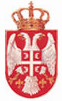 REPUBLIKA SRBIJA NARODNA SKUPŠTINAOdbor za spoljne poslove06 Broj: 06-2/99-1725. maj 2017. godineB e o g r a dNa osnovu člana 70. stav 1. alineja prva Poslovnika Narodne skupštineS A Z I V A M21. SEDNICU ODBORA ZA SPOLjNE POSLOVEZA PETAK 26. MAJ 2017. GODINE,SA POČETKOM U 14.30 ČASOVA	Za ovu sednicu predlažem sledećiD n e v n i  r e dUsvajanje zapisnika sa 20. sednice  Odbora za spoljne poslovePredlog zakona o potvrđivanju Sporazuma između Vlade Republike Srbije i Vlade Savezne Republike Nemačke o obavljanju plaćene delatnosti članova porodice članova diplomatskog ili konzularnog predstavništva.Predlog zakona o potvrđivanju Sporazuma između Vlade Republike Srbije i Vlade Republike Francuske o bavljenju plaćenom delatnošću članova porodice članova zvaničnih predstavništva dve države.Predlog zakona o potvrđivanju Sporazuma između Republike Srbije i Republike Portugal o zapošljavanju članova porodice diplomatskog i konzularnog osoblja.Inicijative za posete	Poziv Odboru za privredu, regionalni razvoj, trgovinu, turizam i energetiku za    	bilateralnu posetu Komisiji za spoljnu trgovinu i carine Predstavničkog doma 	Parlamentarne skupštine Bosne i Hercegovine, Sarajevo, BiH, 30. jun 2017. godine.Izveštaji o realizovanim posetama Izveštaj o učešću potpredsednika Narodne skupštine Republike Srbije Veroljuba Arsića na svečanoj Svetosavskoj akademiji, povodom nacionalnog praznika Srba u Makedoniji, 27. januara 2017. godine, Skoplje, Republika Makedonija;Izveštaj o poseti predsednika Nemačko-jugoistočnoevropske parlamentarne grupe prijateljstva Štefana Albanija Srbiji, od 20. do 22. aprila 2017. godine;Izveštaj o poseti predsednika Parlamenta Kraljevine Švedske Urbana Alina Republici Srbiji od 25. do 26. aprila 2017. godine;Izveštaj o poseti predsednice Narodne skupštine Republike Srbije, Maje Gojković Panafričkom parlamentu, od 7. do 9. maja 2017. godine;Ostali realizovani kontakti6.1. 	Zabeleška sa sastanka članova Poslaničke grupe prijateljstva sa Kanadom NS RS sa ambasadorom Kanade u RS Nj.E. Filipom Piningtonom, održanog 23. maja 2017. godine.7. 	Razno	   Sednica će se održati u Domu Narodne skupštine, Trg Nikole Pašića 13, u sali  II.Mole se članovi Odbora da u slučaju sprečenosti da prisustvuju sednici Odbora, o tome obaveste svoje zamenike u Odboru.                                                                                                  PREDSEDNIK ODBORA                                                                                                prof. dr Žarko Obradović s.r. 